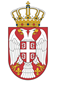 РЕПУБЛИКА СРБИЈА НАРОДНА СКУПШТИНАОдбор за спољне послове06 Број: 06-2/22-1819. фебруар 2018. годинеБ е о г р а дНа основу члана 70. став 1. алинеја прва Пословника Народне скупштинеС А З И В А М37. СЕДНИЦУ ОДБОРА ЗА СПОЉНЕ ПОСЛОВЕЗА УТОРАК, 20. ФЕБРУАР 2018. ГОДИНЕ,СА ПОЧЕТКОМ У 11,00 ЧАСОВА	За ову седницу предлажем следећиД н е в н и  р е дУсвајање записника са 36. седнице ОдбораИницијативе за посетеПозив за учешће на Министарској конференцији „Западни Балкан и чланство у ЕУ: јача регионална сарадња за бржи процес европских интеграција“, у Бања Луци, 23. фебруара 2018. године.Позив за учешће на међународној конференцији „Различитост у јединству и фундаменталне слободе за хришћане и муслимане на Блиском истоку: конференција у циљу парламентарног дијалога“, 3. и 4. април 2018. године, Бејрут, Либан.Редовне активности сталних делегацијаУчешће на састанку чланова Међународног секретаријата и председника одбора и известилаца Интерпарламентарне скупштине православља, од 2. до 5. априла 2018. године, Бејрут, Либан;Учешће на Другом делу заседања ПС СЕ у 2018. години, од 23. до 27. априла 2018. године, Стразбур, Француска. Извештаји о реализованим посетамаИзвештај o учешћу на 96. Роуз-Рот семинару Парламентарне скупштине НАТО, од 7. до 9. новембра 2017. године у Љубљани, Словенија.Извештај о посети Верољуба Арсића, потпредседника Народне скупштине Републике Србије и Александра Чотрића, члана Одбора за дијаспору и Србе у региону Републици Македонији поводом обележавања националног и државног празника српске заједнице у Македонији Светог Саве, у периоду од 26. до 28. јануара 2018. године. Остали реализовани контакти Забелешка о разговору председнице НС РС Маје Гојковић са амбасадором Републике Кубе у РС Њ.Е. Густавом Триста дел Тодом, одржаном 8. фебруара 2018. године.Забелешка о разговору Стефане Миладиновић, шефа сталне делегације НС РС при Парламентарној скупштини ОЕБС-а, са Џаваншир Маџидовим, саветником Амбасаде Републике Азербејџан у Београду, одржаном 9. фебруара 2018. године.Забелешка о разговору председнице НС РС Маје Гојковић са амбасадором Републике    Тунис у РС Њ.Е. Сеифом Алах Режеба, одржаном 9. фебруара 2018. године.  	Разно 	   Седница ће се одржати у Дому Народне скупштине, Трг Николе Пашића 13, у сали IV. Моле се чланови Одбора да у случају спречености да присуствују седници Одбора, о томе обавесте своје заменике у Одбору                                                                                                   ПРЕДСЕДНИК ОДБОРА                                                                                                проф. др Жарко Обрадовић с.р.